PROGRAMMA DI  EDUCAZIONE CIVICA  SVOLTOCLASSE 4^    SEZ. F   a. s.   2021/2022DOCENTE referente: prof.ssa Pasqualina Maffini                                                                                               Totale ore 42*comprensive delle ore di esercitazione, laboratorio e verificheBologna, lì 4 giugno 2022	FIRMA DEL DOCENTE	  Pasqualina Maffini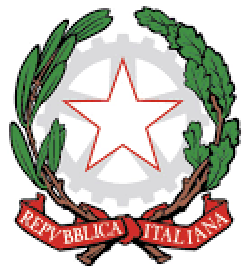 LICEO SCIENTIFICO STATALE “E.FERMI”Via Mazzini 172/2 – 40139 Bologna (BOTelefono: 051-4298511 - Codice Fiscale: 80074870371 – C.U.U. UFEC0BPEO: bops02000d@istruzione.it               PEC: bops02000d@pec.istruzione.itWeb-Site: www.liceofermibo.edu.it1- Nucleo fondante   STORIA E FILOSOFIA - DIRITTO1- Nucleo fondante   STORIA E FILOSOFIA - DIRITTOArgomenti svolti in relazione al nucleo sopraccitato * Ore dedicate ad ogni argomentoOckam1Pena preventiva e retributiva, concetto di contratto sociale1Progettazione aula all’ aperto5Incontro con prof.ssa Vera Negri2Discorso generale sull’occupazione del “Fermi” del 21-26 marzo 2022 e relative motivazioniIl lavoro in Italia: erosione dei diritti dei lavoratori e crisi del sindacato112- Nucleo fondante    SCIENZE MOTORIE2- Nucleo fondante    SCIENZE MOTORIEArgomenti svolti in relazione al nucleo sopraccitato* Ore dedicate ad ogni argomentoDefinizione di attività fisica e attività sportive. Direttive OMS4Approccio alla conoscenza di ADMO1Difesa personale3Incontro con esperto AVIS23- Nucleo fondante    LETTERE ITALIANE E LATINE3- Nucleo fondante    LETTERE ITALIANE E LATINEArgomenti svolti in relazione al nucleo sopraccitato*Ore dedicate ad ogni argomentoAnche la cancellazione è violenza3La violenza è …1Modalità e contenuti di apprendimento dell’educazione civica2Confronto-dibattito sulla settimana di occupazione14- Nucleo fondante     LINGUA E LETTERATURA INGLESE4- Nucleo fondante     LINGUA E LETTERATURA INGLESEArgomenti svolti in relazione al nucleo sopraccitato*Ore dedicate ad ogni argomentoGoal 8 Agenda 20301Testi tratti dal manuale1Il mondo del lavoro1Fake news1Ted Talk, “The surprising solution to ocean plastic”Donne e scienza155- Nucleo fondante    MATEMATICA E FISICA5- Nucleo fondante    MATEMATICA E FISICAArgomenti svolti in relazione al nucleo sopraccitato*Ore dedicate ad ogni argomentoDocumento di programmazione delle attività post-occupazione26- Nucleo fondante    RELIGIONE6- Nucleo fondante    RELIGIONEArgomenti svolti  in relazione al nucleo sopraccitato*Ore dedicate ad ogni argomentoIncontro con il prof. Zamagni: fra Stato ed Economia il terzo settore2